┌                                                                       ┐О завершении отопительного периода 2021-2022 годов.В соответствии с Постановлением Правительства Приднестровской Молдавской Республики от 28 декабря 2017 года № 376 «Об утверждении Положения, структуры
и предельной штатной численности Министерства экономического развития Приднестровской Молдавской Республики» (САЗ 18-1) с изменениями и дополнениями, внесенными постановлениями Правительства Приднестровской Молдавской Республики
от 28 декабря 2017 года № 377 (САЗ 18-1), от 7 июня 2018 года № 187 (САЗ 18-23),
от 14 июня 2018 года № 201 (САЗ 18-25), от 6 августа 2018 года № 269 (САЗ 18-32), от 10 декабря 2018 года № 434 (САЗ 18-50), от 26 апреля 2019 года № 145 (САЗ 19-16), от 31 мая 2019 года № 186 (САЗ 19-21), от 22 ноября 2019 года № 405 (САЗ 19-46), от 26 декабря 2019 года № 457 (САЗ 19-50), от 26 декабря 2019 года № 459 (САЗ 20-1),от 25 февраля 2020 года № 40 (САЗ 20-9), от 6 июля 2020 года № 231 (САЗ 20-28), от 10 ноября 2020 года № 395 (САЗ 20-46), от 20 января 2021 года № 9 (САЗ 21-3), от 30 июля 2021 года № 255 (САЗ 21-30), от 30 декабря 2021 года № 424 (САЗ 21-52), от 24 января 2022 года № 19 (САЗ 22-03), на основании СНиП ПМР 23-01-02 «Строительная климатология и геофизика», в связи с прогнозируемым ростом среднесуточной температуры воздуха, приказываю:1. ООО «Тираспольтрансгаз-Приднестровье»:прекратить отпуск природного газа на цели отопления населению, бюджетным учреждениям и организациям всех форм собственности с 8.00 часов 26 апреля 2022 года.2. Организациям всех форм собственности, обеспечивающим предоставление услуг по теплоснабжению и владельцам ведомственных котельных:а) прекратить отпуск природного газа на цели отопления населению, бюджетным учреждениям и организациям всех форм собственности с 8.00 часов 26 апреля 2022 года;б) приступить в межотопительном периоде к выполнению графиков плановых ремонтно-восстановительных работ котельного и теплотехнического оборудования, магистральных и внутриквартальных тепловых сетей с целью подготовки к работе в предстоящем отопительном периоде 2022-2023 годов.3. Проинформировать потребителей тепловой энергиии природного газа о завершении отопительного периода, направив настоящий Приказ в государственные средства массовой информации для оповещения всех заинтересованных юридических и физических лиц.4. Контроль исполнения настоящего Приказа оставляю за собой.Заместитель Председателя Правительства – министр экономического развития ПМР                                                С.А. Оболоник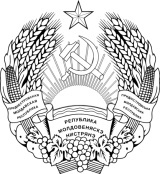 